XVII Областной конкурс по Православной культуре «Ручейки добра: нравственная и культурная красота Православия»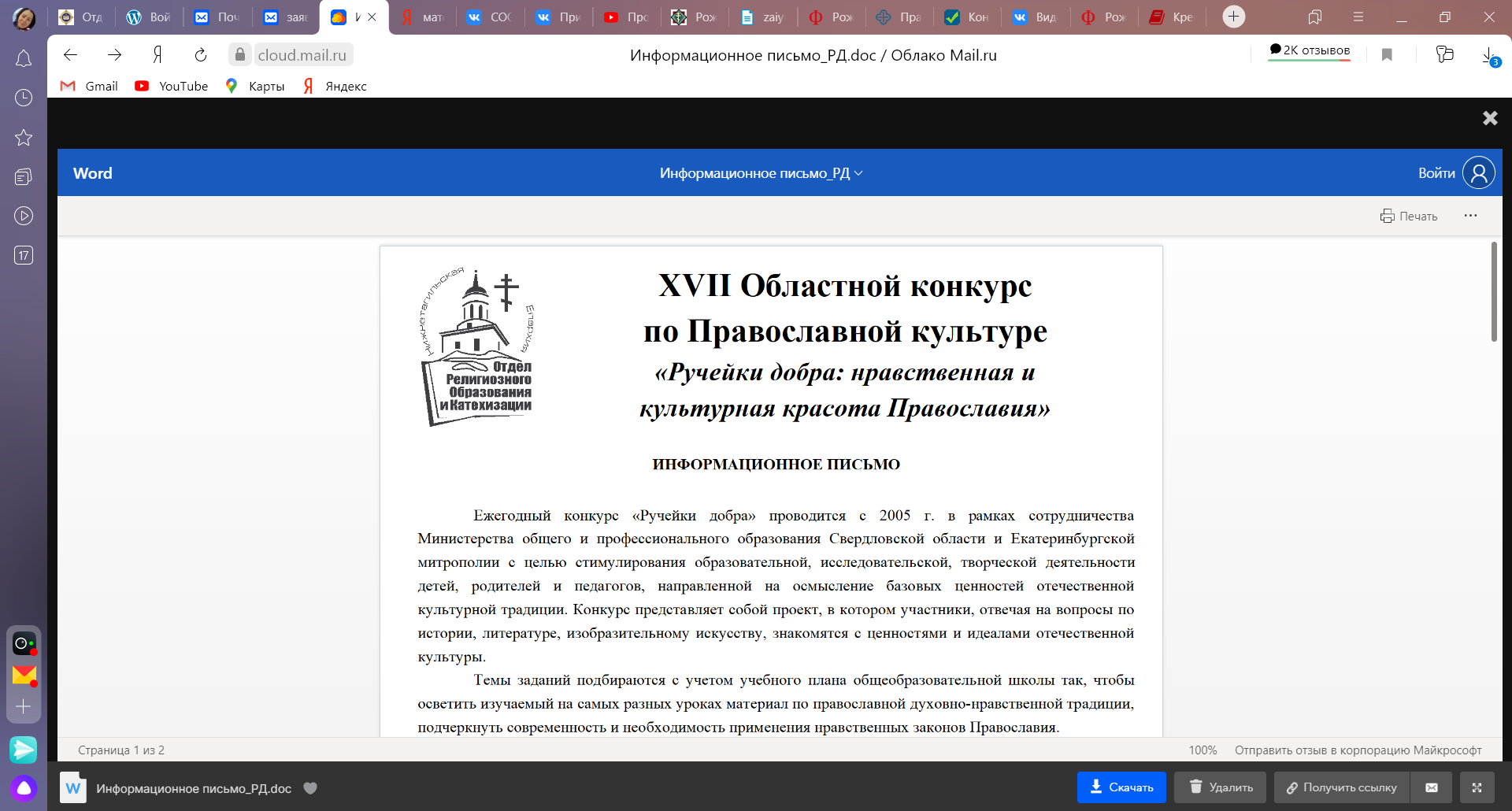 ИНФОРМАЦИОННОЕ ПИСЬМОЕжегодный конкурс «Ручейки добра» проводится с 2005 г. в рамках сотрудничества. Министерства общего и профессионального образования Свердловской области и Екатеринбургской митрополии с целью стимулирования образовательной, исследовательской, творческой деятельности детей, родителей и педагогов, направленной на осмысление базовых ценностей отечественной культурной традиции. Конкурс представляет собой проект, в котором участники, отвечая на вопросы по истории, литературе, изобразительному искусству, знакомятся с ценностями и идеалами отечественной культуры.Темы заданий подбираются с учетом учебного плана общеобразовательной школы так, чтобы осветить изучаемый на самых разных уроках материал по православной духовно-нравственной традиции, подчеркнуть современность и необходимость применения нравственных законов Православия.В конкурсе участвуют учащиеся общеобразовательных школ (1-5 классы) и воспитанники дошкольных учреждений.Конкурсные задания носят культурологический и этический характер и рассчитаны на самый разный уровень осведомленности участников о культуре и традициях России.Что нужно, чтобы участвовать в Конкурсе?Шаг первый: педагог-куратор подает заявку (приложение 1) 11 по 15 января 2021 г. в электронном виде на адрес электронной почты sofya_oro@mail.ru (задания отправляются на адрес, с которого была подана заявка).Шаг второй: получив задания, приступить к их выполнению по 28 февраля 2021 г. Нужно помнить, что задания выполняются участниками письменно. Работа по выполнению заданий может проводиться как в классе, так и дома, с помощью родителей.Шаг третий: педагог-куратор проверяет работы (для этого высылаются рекомендации-ключи) и отправляет до 28 февраля 2021 г. на епархиальный этап. Почтовый адрес: 622052, г. Нижний Тагил, ул. Лесная, 20, Храм в честь Воскресения Христова, ОРОиК (желательно простым отправлением). Если работы отправляются почтой – предусмотреть, чтобы они дошли до 28 февраля! Если вы привозите работы сами – обращаться в 1-этажное здание около храма в честь Воскресения Христова, просим звонить о намерении привезти работы заранее, тел. +7 (902) 275-28-31 (Отдел религиозного образования и катехизации).Прием работ: Пн.-Пт. с 11.00 до 16.00 (по предварительной договорённости) только 3 лучшие работы от каждой возрастной категории учреждения и список всех участников Конкурса.Возрастные категории:- дошкольники - 1 класс;- 2-3 класс;- 4-5 класс.Шаг четвертый: ждать результатов епархиального тура в конце марта 2021 г. на сайте ОРОиК Нижнетагильской епархии tagiloro.ru. Победители и участники награждаются дипломами и сертификатами (высылаются в электронном виде).Приглашаем всех желающих принять участие в конкурсе!Организатор епархиального этапа в Нижнетагильской епархии: Отдел религиозного образования и катехизации Нижнетагильской епархии, +7(902)275-28-31, sofya_oro@mail.ru